CELL STRUCTURE & FUNCTIONExperiential Learning Activity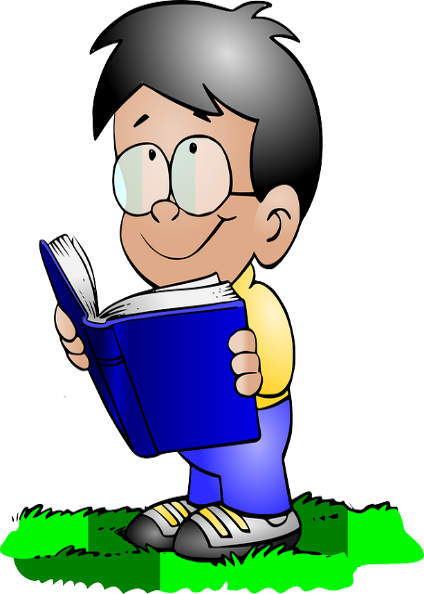 DetailsYou will create a newspaper article, comic strip or video on the structures and functions of a eukaryotic cell. Create an outline/brainstorm for your assignment (introduction, body, and conclusion).Begin researching and organizing your information. Some materials you may want or choose to use are your textbook, notes, or the Internet. (Remember the acceptable places to gather information from on the Internet!)Complete your final product. If it is a comic strip, make sure to complete your illustration.AssessmentThis assignment will be marked based on the rubric.  